Project: 	  (to be included in your ER submission Sunday April 13 and hand-submitted to Mr. D’Arcy on Monday April 14)Engineer:	Description:	(Partial) Parts List								Drawing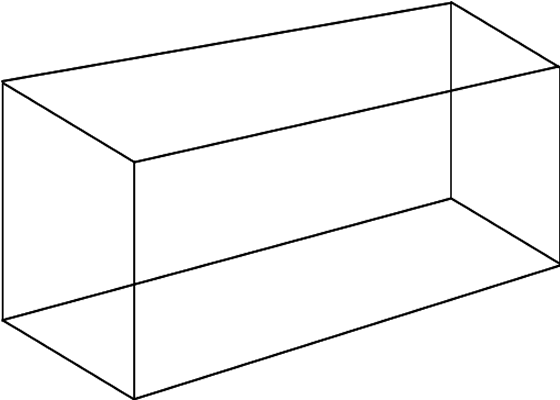 Exploded Views (for further detail on reverse)#QuantityValueSuppliers (Digikey, Adafruit, Sparkfun, ABRA)